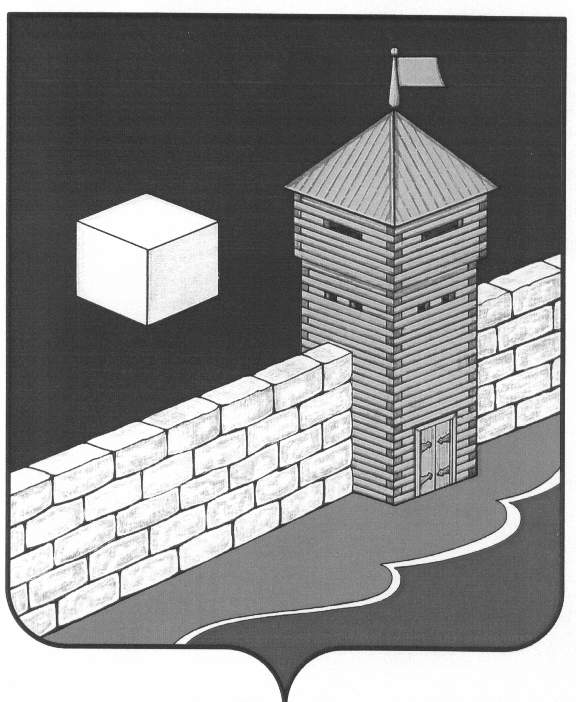 КОНТРОЛЬНО-РЕВИЗИОННАЯ КОМИССИЯЕТКУЛЬСКОГО МУНИЦИПАЛЬНОГО РАЙОНАЛенина ул., д. 34, каб. 39, с. Еткуль, 456560. тел./факс (35145) 2-26-93Утвержденраспоряжением председателяконтрольно-ревизионной комиссии Еткульского муниципального районаот 03.09.2015 № 14СТАНДАРТ ФИНАНСОВОГО КОНТРОЛЯСФК 005 «ПРОВЕРКА СОБЛЮДЕНИЯ ОБЪЕКТОМ КОНТРОЛЬНОГО МЕРОПРИЯТИЯ ТРЕБОВАНИЙ НОРМАТИВНЫХ ПРАВОВЫХ АКТОВ В ХОДЕ КОНТРОЛЬНОГО МЕРОПРИЯТИЯ»Еткуль 2015 годСодержание1. Общие положенияСтандарт внешнего муниципального финансового контроля СФК 005 «Проверка соблюдения объектом контрольного мероприятия требований нормативных правовых актов в ходе контрольного мероприятия» (далее - Стандарт) разработан в соответствии со статьей 10 Положения «О контрольно-ревизионной комиссии Еткульского муниципального района», Административным регламентом Контрольно-ревизионной комиссии Еткульского муниципального района, с учетом действующего стандарта Счетной палаты Российской Федерации СФК 4810 «Проверка соблюдения объектом проверки требований нормативных правовых актов в ходе контрольного мероприятия» и стандарта внешнего муниципального финансового контроля СФК 001 «Общие правила проведения контрольного мероприятия».Целью Стандарта является определение порядка проверки соблюдения требований нормативных правовых актов объектом контрольного мероприятия в ходе контрольного мероприятия.Задачей Стандарта является определение основных требований и процедур проведения проверки соблюдения объектом контрольного мероприятия нормативных правовых актов в ходе контрольного мероприятия.1.4.	Положения настоящего Стандарта являются обязательными для использования работниками Контрольно-ревизионной комиссии Еткульского муниципального района (далее — КРК).2. Основные требования при проверке соблюдения объектом контрольного мероприятия нормативных правовых актов2.1.	В зависимости от вопросов программы контрольного мероприятия в ходе
его проведения проверяется соблюдение объектом контрольного мероприятия норм
налогового и бюджетного законодательства, установленного порядка организации и
ведения бухгалтерского учета, составления и представления финансовой
(бухгалтерской) отчетности, а также положений нормативных правовых актов,
регламентирующих использование муниципальной собственности.2.2.	Несоблюдением положений нормативных правовых актов (далее —
несоблюдение) признается противоправное, виновное (совершенное умышленно или
по неосторожности) действие (бездействие) руководства или сотрудников объекта
контрольного мероприятия, противоречащее требованиям нормативных правовых
актов. В данном Стандарте несоблюдение не включает случаи нарушения со стороны
руководства или сотрудников объекта контрольного мероприятия требований
нормативных правовых актов, не имеющих отношение к его деятельности.2.3.	Процедуры проверки следует разрабатывать и планировать таким образом,
чтобы они обеспечивали обнаружение фактов несоблюдения объектом контрольного
мероприятия требований нормативных правовых актов, а также получение
достаточных и компетентных доказательств, которые являлись бы убедительной
основой для формулирования соответствующих выводов.2.4.	В процессе подготовки к проведению контрольного мероприятия
работник КРК проводит предварительное изучение нормативных правовых актов,
регламентирующих деятельность объекта контрольного мероприятия, которые
необходимы для целей контрольного мероприятия и вопросов проверки посредством
сбора нормативных правовых актов в объеме, достаточном для выполнения
программы проведения контрольного мероприятия.3. Процедуры проверки соблюдения объектом контрольного мероприятиянормативных правовых актовОтветственность за соблюдение требований нормативных правовых актов, а также за предотвращение фактов их несоблюдения в соответствии с законодательством Российской Федерации, Челябинской области и Еткульского муниципального района несет руководство объекта контрольного мероприятия.Проверка соблюдения объектом контрольного мероприятия нормативных правовых актов проводится в порядке, предусмотренном стандартом внешнего муниципального финансового контроля СФК 001 «Общие правила проведения контрольного мероприятия».3.3.	В случае выявления фактов несоблюдения объектом контрольного
мероприятия нормативных правовых актов по любым вопросам проверки,
независимо от их существенности, необходимо провести анализ возможных
последствий в отношении других вопросов контрольного мероприятия.4. Действия работников КРК при выявлении фактов несоблюдения объектом контрольного мероприятия требований нормативных правовых актов4.1.	При обнаружении несоблюдения требований нормативных правовых
актов работники КРК должны предпринять необходимые меры с целью
установления, действия или бездействия каких должностных лиц объекта
контрольного мероприятия привели к нарушению, каков был уровень и полномочия
руководителей или сотрудников объекта контрольного мероприятия, допустивших
нарушение.4.2.	Все выявленные факты несоблюдения объектом контрольного мероприятия
нормативных правовых актов фиксируются в актах, оформляемых по результатам
проверки, с указанием конкретных статей законов, требования которых нарушены.